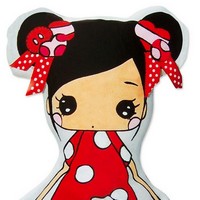 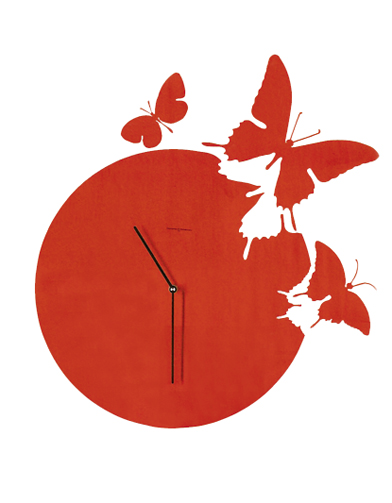 HorairesClasse/Ecole		LundiMardi		JeudiVendredi